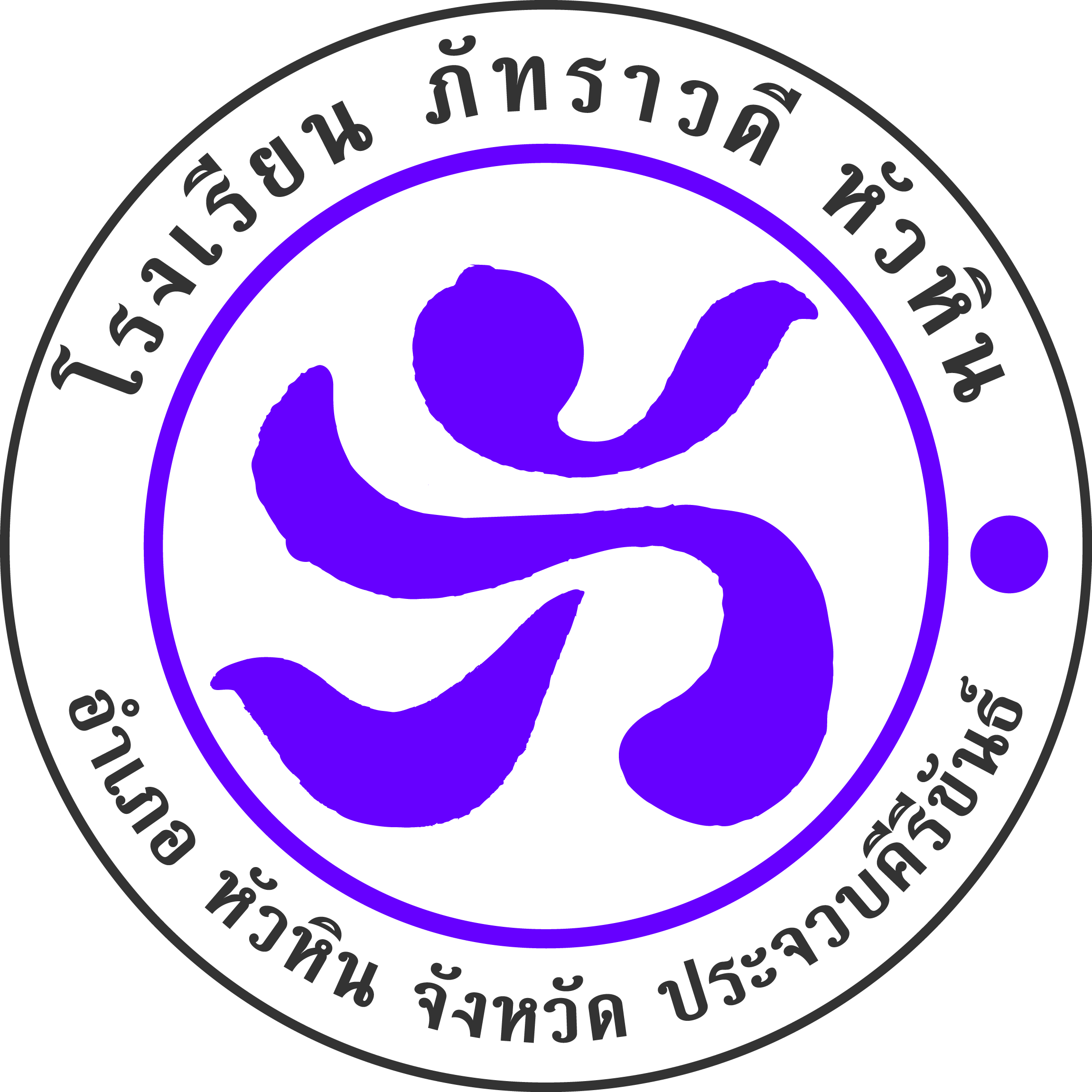 หนังสือมอบอำนาจให้นักเรียนกลับบ้านโรงเรียนภัทราวดี หัวหินเขียนที่ ........................................................................... วันที่ ........... เดือน ............................. พ.ศ. .................. ข้าพเจ้า (นาย/นาง/นางสาว)................................................................................................... ปัจจุบันอยู่ บ้านเลขที่ ............หมู่ที่ ............. ตรอก/ซอย ........................... ถนน ...........................แขวง/ตำบล..................... เขต/อำเภอ....................................... จังหวัด .......................................... รหัสไปรษณีย์ ....................................... โทรศัพท์........................................................................   เป็น  บิดา/มารดา   ผู้ปกครองโดยกฎหมายของนักเรียน (ด.ช./ด.ญ./นาย/น.ส.)........................................................................................... ชื่อเล่น.................... ระดับชั้น ...............ขอมอบอำนาจให้(นาย/นาง/นางสาว) ..........................................................................อายุ ........... ปี ปัจจุบันอยู่บ้านเลขที่ .............. หมู่ที่ ...........ตรอก/ซอย ................................... แขวง/ตำบล ........................... เขต/อำเภอ............................. จังหวัด .............................. รหัสไปรษณีย์ .................. โทรศัพท์........................ เกี่ยวข้องกับผู้ปกครอง คือ ............................................................... เป็นผู้รับมอบอำนาจรับนักเรียนกลับบ้าน ตั้งแต่วันที่ ........................... เดือน.................................... ปี..................................... เวลา...............................ขาพเจาขอรับรองวาการกระทําใดๆ ที่ผูรับมอบอํานาจไดกระทําไปนั้นใหถือเสมือนหนึ่งเปน การกระทํา ของขาพเจา และเพื่อเปนหลักฐานรับรองหนังสือฉบับนี้ ผูมอบอํานาจ และผูรับมอบอํานาจ ตางไดลงลายมือชื่อไวเปนสําคัญตอหนาพยานลงชื่อ.......................................................ผูมอบอํานาจ          (................................................) ลงชื่อ.......................................................ผูรับมอบอํานาจ     						           (...............................................)หมายเหตุ : กรุณากรอกข้อความพร้อมส่งเอกสารแนบให้สมบูรณ์ครบถ้วน	     เอกสารแนบท้าย ดังนี้	     1. สำเนาบัตรประจำตัวประชาชนผู้มอบอำนาจ 	     2. สำเนาบัตรประจำตัวประชาชนผู้รับมอบอำนาจ